Бондаренко Елла ОлександрівнаГрупа № 188Виробниче навчанняМодуль «Виготовлення виробів платтяно – блузочного асортименту нескладної технологічної обробки»Код КРВ – 3.4.1Тема № 9  «Виконання нескладного ремонту окремих деталей виробу»Тема уроку: «Ремонт верхнього зрізу спідниці пришивним поясом закритим зрізом»Домашнє завдання: повторити обробку низу спідниці.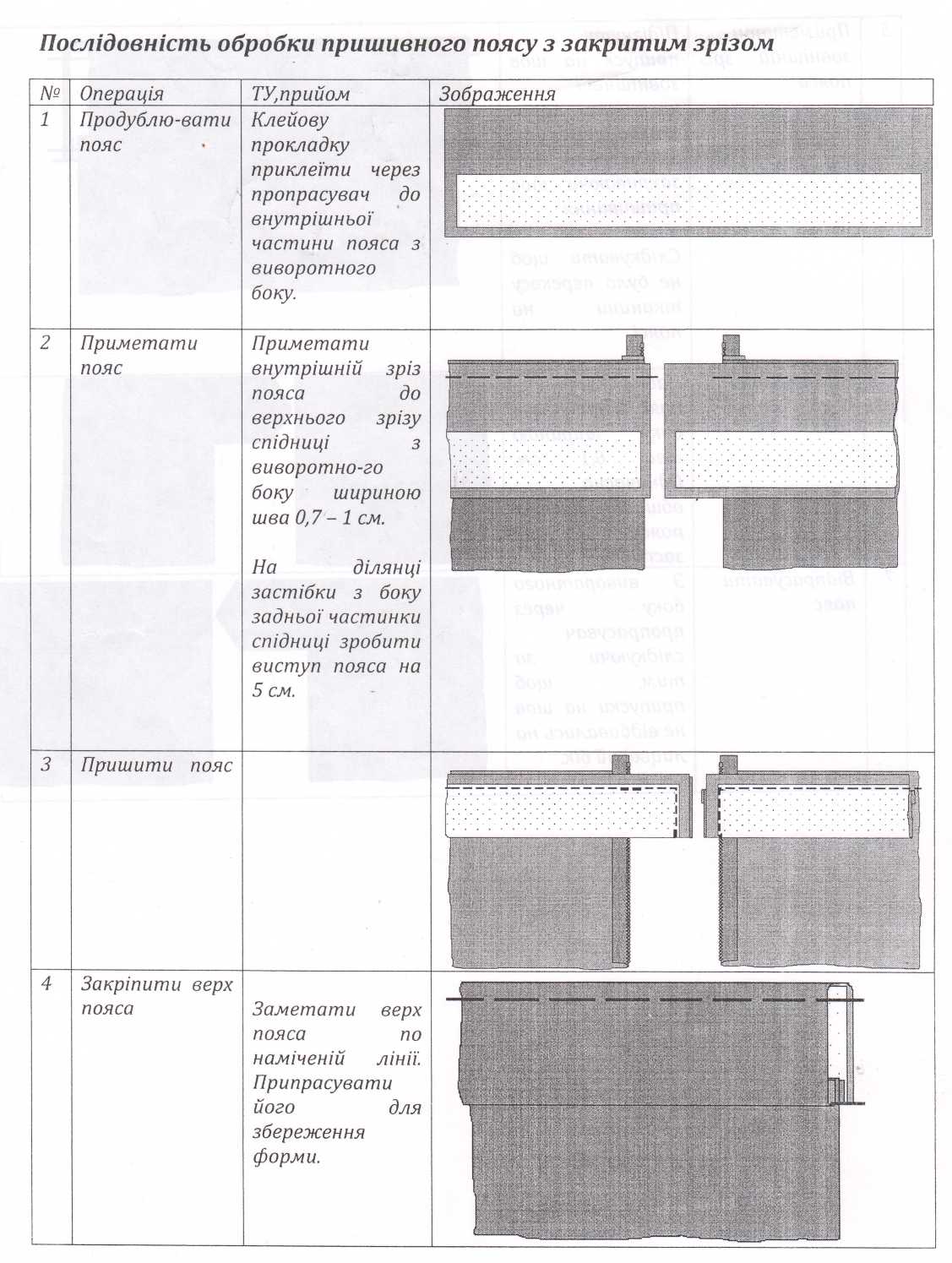 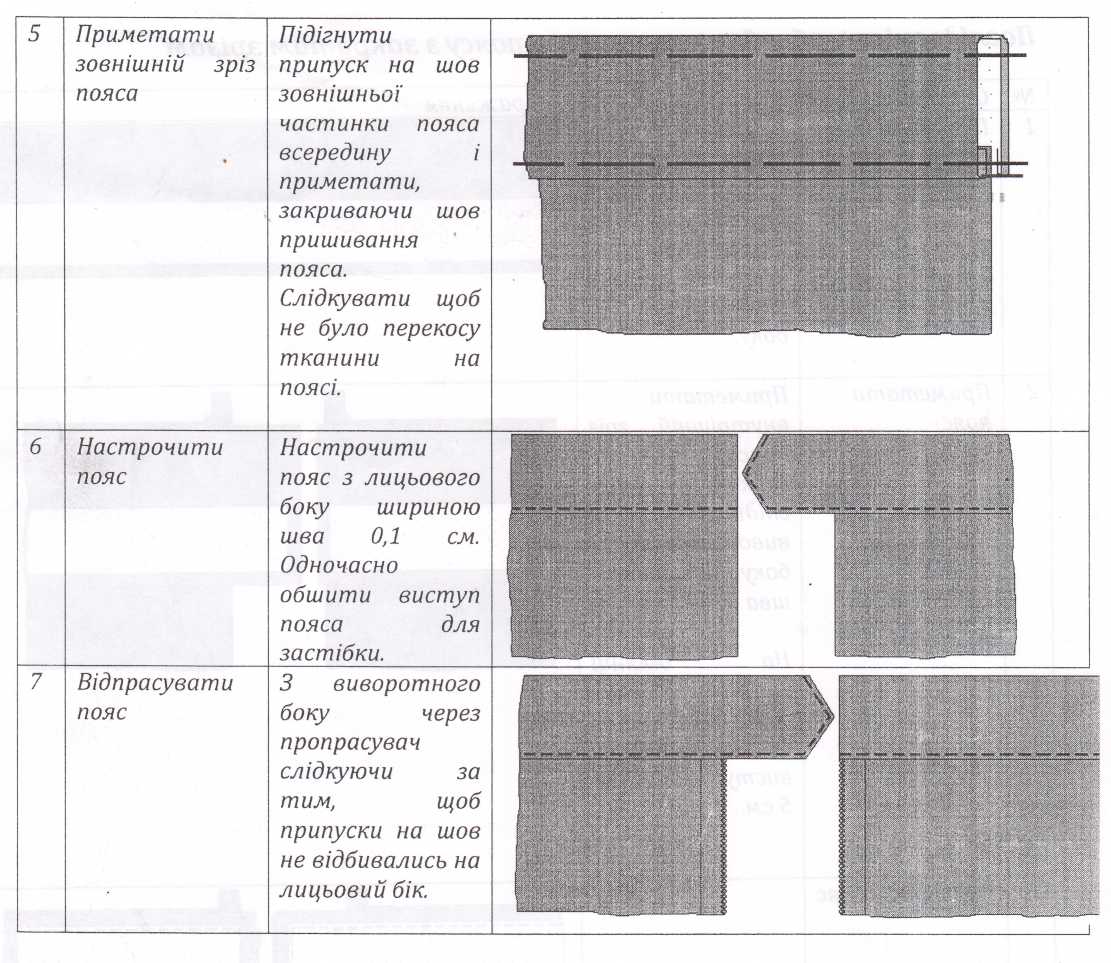       Виробниче навчання (Майстер  в/н Фіялковська В.П)                                                        175група.Тема№5 :(60год). Приготування  напівфабрикатів для борошняних кондитерських виробів.Тема уроку №6.7. Тематично-перевірочна робота.                                                        Відпрацювання цієї теми дає можливість закріпити набуті  знання та вміння  при приготуванні  оздоблювальних напівфабрикатів для приготування борошняних кондитерських виробів. Ви повинніЗнати:- організацію робочого місця ;- будову та принципи роботи обладнання, інструментів необхідних для приготування  оздоблювальних  напівфабрикатів;                                                                                          - технологічну документацію;- послідовність технологічного процесу; - правила зважування продуктів;- правила техніки безпеки,протипожежної безпеки,санітарії,гігієни.Вміти:- організовувати роб. місце в гарячому цеху;- працювати на устаткуванні,підбирати інструменти,інвентар,посуд;- користуватись технологічною документацією;- робити розрахунки;- дотримуватись технологічної послідовності при приготуванні оздоблювальних напівфабрикатів ;- дотримуватись правил техніки безпеки, та протипожежної безпеки,санітарії та гігієни.Слово майстра.На сьогоднішньому занятті ми  закріпимо свої знання та вміння при приготуванні сиропів,помад,желе,кремів,крихт.  Самостійно спробуємо їх приготувати. Для того,щоб правильно готувати оздоблювальні напівфабрикати ,ми повинні вміти користуватись технічною документацією,де чітко вказано рецептуру,послідовність ведення технологічного процесу,вимоги до якості,а також робити розрахунки  і тільки після того можемо приступати до приготування.  Перелік тематично-перевірних робот до теми №6.  Приготування оздоблювальних напівфабрикатів для борошняних кондитерських виробівЧекаю на фото або відео звіт. Ваша Валентина Петрівна.Виробниче навчання гр. 195професія Кухаркваліфікація 3 розрядМайстер В/н    Тарахкало Т. О.Тема №9Приготування страв і гарнірів з овочівУрок №28. Приготування страв та гарнірів з овочів, смажених у фритюріТехнологічна карткаКартопля, смажена  у  фритюріОснова: Збірник рецептур, Київ, 1998 р.  № 328Технологія приготуванняКартоплю нарізати соломкою або брусочками, часточками, кубиками, кульками, стружкою, спіральками, промити і добре обсушити. В киплячий жир (температура 170-180°С) покласти підготовлену картоплю і смажити до утворення золотистої кірочки. Готову картоплю відкинути на друшляк, щоб стік жир, посипати дрібною сіллю і струснути. Картоплю, нарізану брусочками, кубиками, часточками, кульками і смажену у фритюрі, називають картопля фрі (усмажування - 50%), а нарізану соломкою-«пай» (усмажування 60%).Правила відпускуКартоплю «пай» найчастіше використовують як гарнір до страв з філе курки і дичини або як самостійну страву. В цьому разі її слід покласти на тарілку, застелену паперовою серветкою, посипати зеленню.Вимоги до якостіЗовнішній  вигляд – однакової  форми  нарізання,  з  рівномірно  підсмаженою кірочкою.			Консистенція – хрумка.	Колір – жовтий, на зламі властивого натурального кольору.ІНСТРУКЦІЙНА КАРТКА ФОТО-АЛГОРИТМпослідовності приготування картоплі, смаженої у фритюріІНСТРУКЦІЙНА ФОТО-КАРТКАпослідовності приготування картоплі, смаженої у фритюріТехнологічна карткаКартопля смажена у фритюрі (брусочками) Основа: (Сборник рецептур блюд и кулинарных изделий для предприятий общественного питания. .), №353/2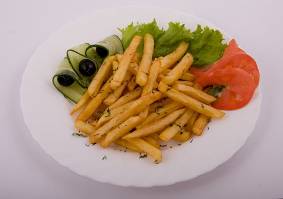 Технологія приготуванняСиру картоплю нарізують брусочками, промивають у холодній воді і добре обсушують. Підготовлену картоплю кладуть у киплячий жир (температура 170-182Cº) і смажать, до утворення рум’яної кірочки. Смажену картоплю виймають  шумівкою, кладуть у друшляк для стікання жиру, посипають дрібною сіллю і струшують.Правила подачіСмажену картоплю викладають гіркою на підігріту столову мілку тарілку, поливають розтопленим вершковим маслом або маргарином.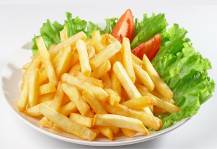                                           Вимоги до якостіЗовнішній вигляд – смажена картопля має однакову форму нарізання, яка зберігається. Колір – жовтий, золотистий.Смак – в міру солоний.Запах – властивий смаженій картоплі та вершковому маслу.Консистенція  - в середині смаженої картоплі м’яка, кірочка хрумка.Технологічна карткаКартопля смажена у фритюрі (соломкою) Основа: (Сборник рецептур блюд и кулинарных изделий для предприятий общественного питания. .), №353/2Технологія приготуванняСиру картоплю нарізують соломкою, промивають у холодній воді і добре обсушують. Підготовлену картоплю кладуть у киплячий жир (температура 170-182Cº) і смажать, до утворення рум’яної кірочки. Смажену картоплю виймають  шумівкою, кладуть у друшляк для стікання жиру, посипають дрібною сіллю і струшують.Правила подачіСмажену картоплю викладають гіркою на підігріту столову мілку тарілку, застелену паперовою серветкою, посипають зеленню. Перед подаванням поливають розтопленим вершковим маслом або маргарином. Використовують як гарнір до страв з філе курки і дичини або як самостійну страву.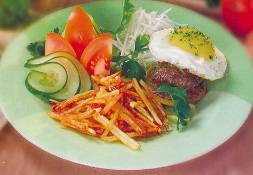                                                      Вимоги до якостіЗовнішній вигляд – смажена картопля має однакову форму нарізання, яка зберігається. Колір – жовтий, золотистий.  Смак – в міру солоний. Запах – властивий смаженій картоплі та вершковому маслу.Консистенція  - в середині смаженої картоплі м’яка, кірочка хрумка.Технологічна карткаКартопля смажена у фритюрі (часточками) Основа: (Сборник рецептур блюд и кулинарных изделий для предприятий общественного питания. .), №353/2Технологія приготуванняСиру картоплю нарізують соломкою, промивають у холодній воді і добре обсушують. Підготовлену картоплю кладуть у киплячий жир (температура 170-182Cº) і смажать, до утворення рум’яної кірочки. Смажену картоплю виймають  шумівкою, кладуть у друшляк для стікання жиру, посипають дрібною сіллю і струшують.                                     Правила подачі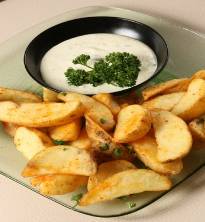 Смажену картоплю викладають гіркою на підігріту столову мілку тарілку, застелену паперовою серветкою, посипають зеленню. Перед подаванням поливають розтопленим вершковим маслом або маргарином. Використовують як гарнір до страв з філе курки і дичини або як самостійну страву.                                                     Вимоги до якостіЗовнішній вигляд – смажена картопля має однакову форму нарізання, яка зберігається. Колір – жовтий, золотистий.  Смак – в міру солоний. Запах – властивий смаженій картоплі та вершковому маслу.Консистенція  - в середині смаженої картоплі м’яка, кірочка хрумка.Технологічна карткаКартопля смажена у фритюрі (кубиками) Основа: (Сборник рецептур блюд и кулинарных изделий для предприятий общественного питания. .), №353/2Технологія приготуванняСиру картоплю нарізують соломкою, промивають у холодній воді і добре обсушують. Підготовлену картоплю кладуть у киплячий жир (температура 170-182Cº) і смажать, до утворення рум’яної кірочки. Смажену картоплю виймають  шумівкою, кладуть у друшляк для стікання жиру, посипають дрібною сіллю і струшують.Правила подачіСмажену картоплю викладають гіркою на підігріту столову мілку тарілку, застелену паперовою серветкою, посипають зеленню. Перед подаванням поливають розтопленим вершковим маслом або маргарином. Використовують як гарнір до страв з філе курки і дичини або як самостійну страву.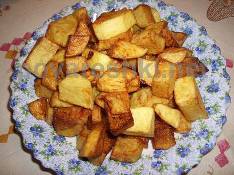                                                      Вимоги до якостіЗовнішній вигляд – смажена картопля має однакову форму нарізання, яка зберігається. Колір – жовтий, золотистий.  Смак – в міру солоний. Запах – властивий смаженій картоплі та вершковому маслу.Консистенція  - в середині смаженої картопПриготування картоплі, смаженої у фритюріОснова: Збірник рецептур, Київ, 1998 р.  № 328Картка-нагадування Правила приготування страв та гарнірів зовочів смажених у фритюрі  У фритюрі смажать картоплю, цибулю, зелень петрушки, білоголову капусту в тісті, вироби з картоплі.   Підготовлені овочі обсушують, щоб під час смаження не розбризкувався жир.   Для смаження у фритюрі краще використовувати суміш тваринних і рослинних жирів (50% тваринного жиру і 502% олії або відповідно 70% і 30%), а також кулінарний фритюр ний жир.   Жиру беруть у 4 рази більше, ніж овочів.   Фритюрницю наповнюють жиром наполовину, оскільки при нагріванні він піниться. Жир нагрівають до температури 170-180 ºC і закладають підготовлені овочі. Тривалість смаження 2-8хв. Картка-нагадуванняВимоги до якості страв та гарнірів з овочів смажених у фритюрі  Смажені овочі мають однакову форму нарізування , яка зберігається.  Консистенція  всередині смажених овочів м’яка, кірочка хрумка.  Смак і запах характерний для смажених овочів  Колір кірочки смаженої картоплі жовтого кольору, інших овочів – світло-коричневого; на переломі властивий натуральному кольору  овочів.Картка-нагадуванняКорисні поради при приготуванні страв та гарнірів з овочів смажених у фритюрі  Якщо змити крохмальні зерна з поверхні сирої нарізаної картоплі, при смаженні шматочки її не будуть злипатися і не прилипатимуть до посуду.   Якщо нарізану картоплю перед смаженням обсушити на сухій тканині, жир не буде розбризкуватися, швидше утвориться рум’яна кірочка, шматочки обсмажаться рівномірно.  Не соліть нарізану сиру картоплю перед смаженням у фритюрі: від солі вона зволожується, довго не буде утворюватися рум’яна кірочка, жир пінитиметься.Інструкційно-технологічна картка попередження і усунення дефектів при приготуванні страв та гарнірів з овочів смажених у фритюріКАРТКА – ЗАВДАННЯЗавдання № 11. Зробити розрахунок сировини для приготування 3-х порцій    картоплі   смаженої у фритюрі, брусочками.2. Організувати робоче місце для приготування картоплі смаженої у    фритюрі брусочками.3.  Приготувати 1 порцію картоплі смаженої у фритюрі, брусочками.---------------------------------------------------------------------------------------- Завдання № 21. Зробити розрахунок сировини для приготування 3-х порцій     картоплі  смаженої у фритюрі, соломкою.2. Організувати робоче місце для приготування картоплі смаженої у    фритюрі, соломкою.3.  Приготувати 1 порцію  картоплі смаженої у фритюрі соломкою.------------------------------------------------------------------------------------------Завдання № 31.  Зробити розрахунок сировини для приготування 3-х порцій     картоплі смаженої у фритюрі, часточками.2.  Організувати робоче місце для приготування картоплі смаженої у     фритюрі.3.  Приготувати 1 порцію картоплі  смаженої у фритюрі, часточками.------------------------------------------------------------------------------------------Завдання № 41. Зробити розрахунок сировини для приготування 3-х порцій картоплі смаженої у фритюрі, кубиками.2. Організувати робоче місце для приготування картоплі смаженої    у фритюрі,  кубиками.3. Приготувати 1 порцію  картоплі смаженої у фритюрі, кубиками. Лінецька Людмила ПетрівнаПредмет: «Географія»Група 185Узагальнюючий контроль по темі: « Загальні суспільно – географічні закономірності світу», «Суспільна географія України»Підсумковий урок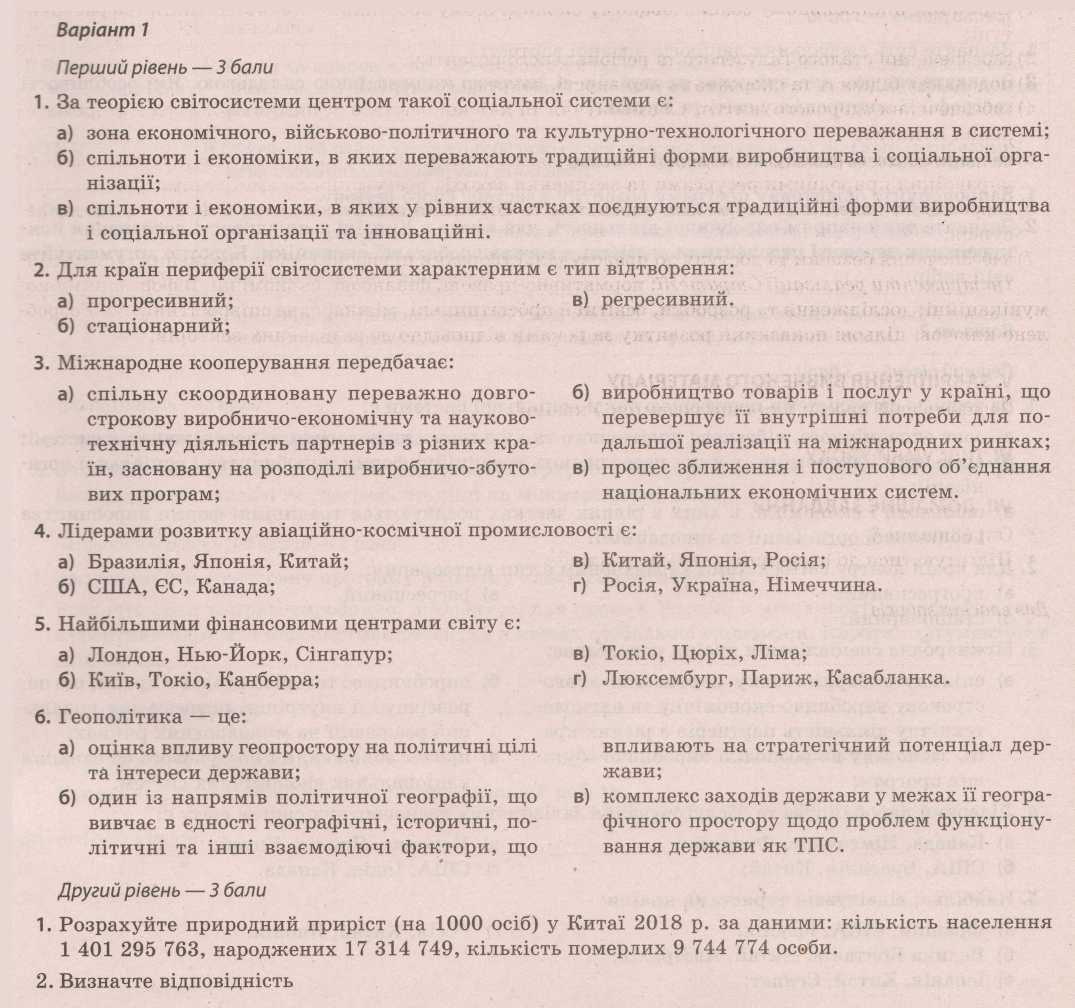 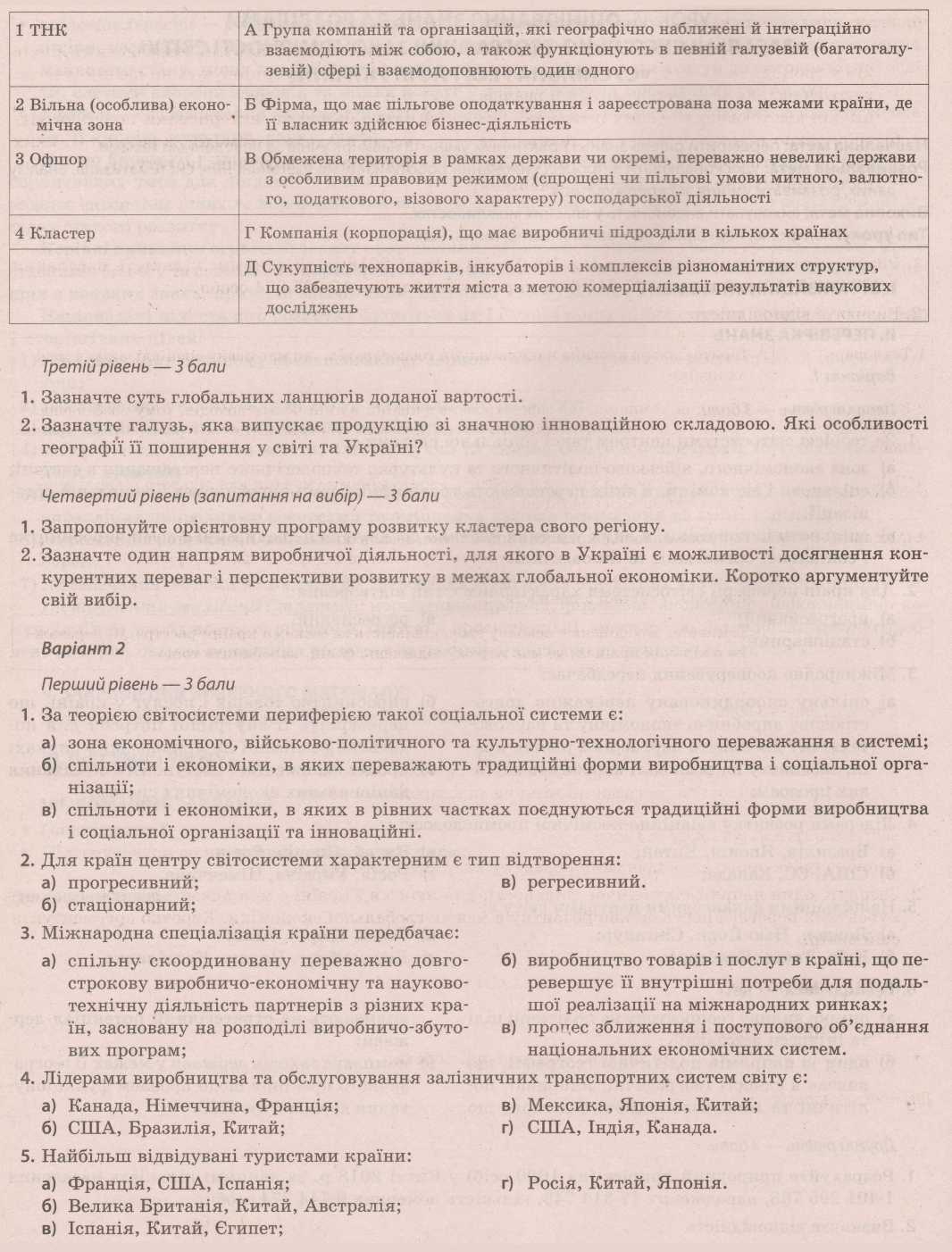 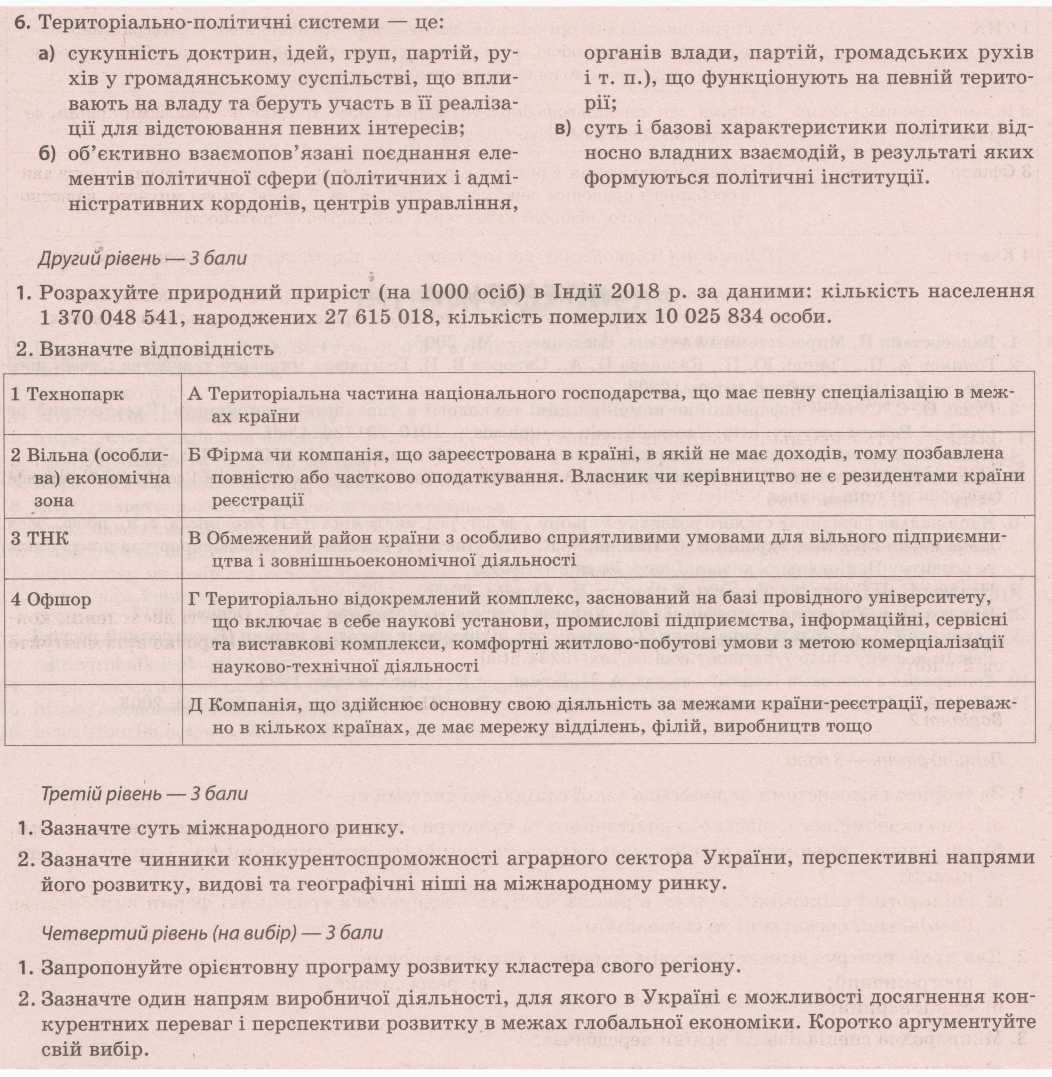 Давлятян  А. Г. Група 185Урок 77 - 78Перегляньте відеоБіг на середні дистанціїЛегка атлетика Урок 79 - 801.Естафетний біг2.Перегляньте відеоГрупа 195Тема “Волейбол”Урок 111 - 1121.Передача м’яча зверху двома руками  2.Перегляньте відеоСтепаненко Р.М.  група 185Тема уроку: Імпорт об’єктів з однієї бази даних в іншу. Експорт об’єктів з однієї бази даних в іншу.Опрацювати теоретичний матеріал з підручника §-7.1 - 7.3, ст. 100-107.Завантажте собі на ПК файли БД Atb та Школа.На основі цих баз даних виконайте практичну роботу, згідно інструкції.Файли БД з виконаними операціями вишліть на адресу: StepanenkoRN@gmail.com (ОБОВ’ЯЗКОВО в темі листа вказуйте ПІБ).Лінецький Олександр Віталійович17.06.2020р.    Група № 192Виробниче навчання :  Слюсарна справаМодуль СРСГ-МУ-2.2.3. Слюсар з ремонту сільськогосподарських машин та устаткування 1-2 розрядМодуль СРСГ-МУ-2.2.2 Тема уроку:  «Ремонт карданної передачі. Ремонт різьбових з’єднань»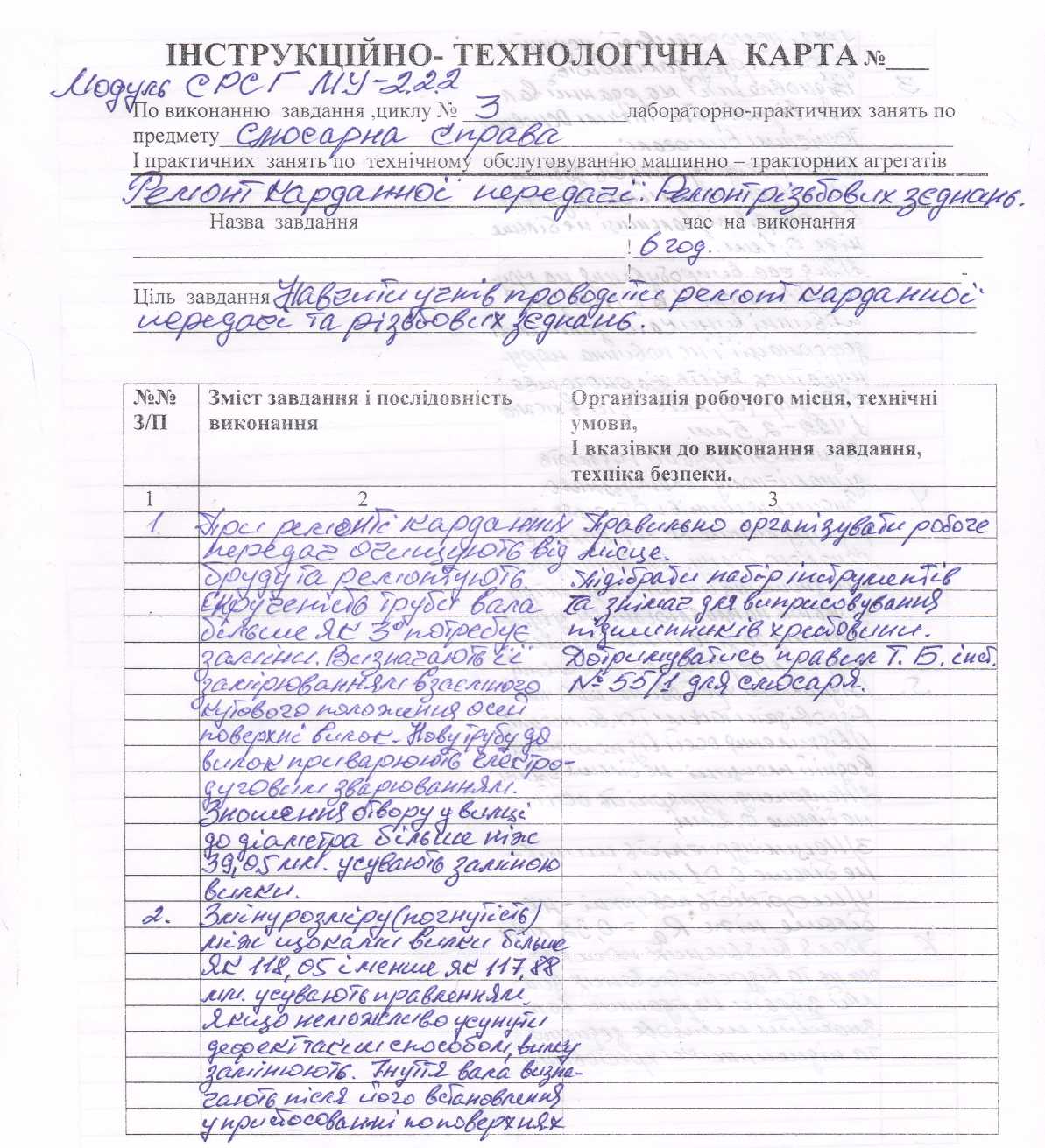 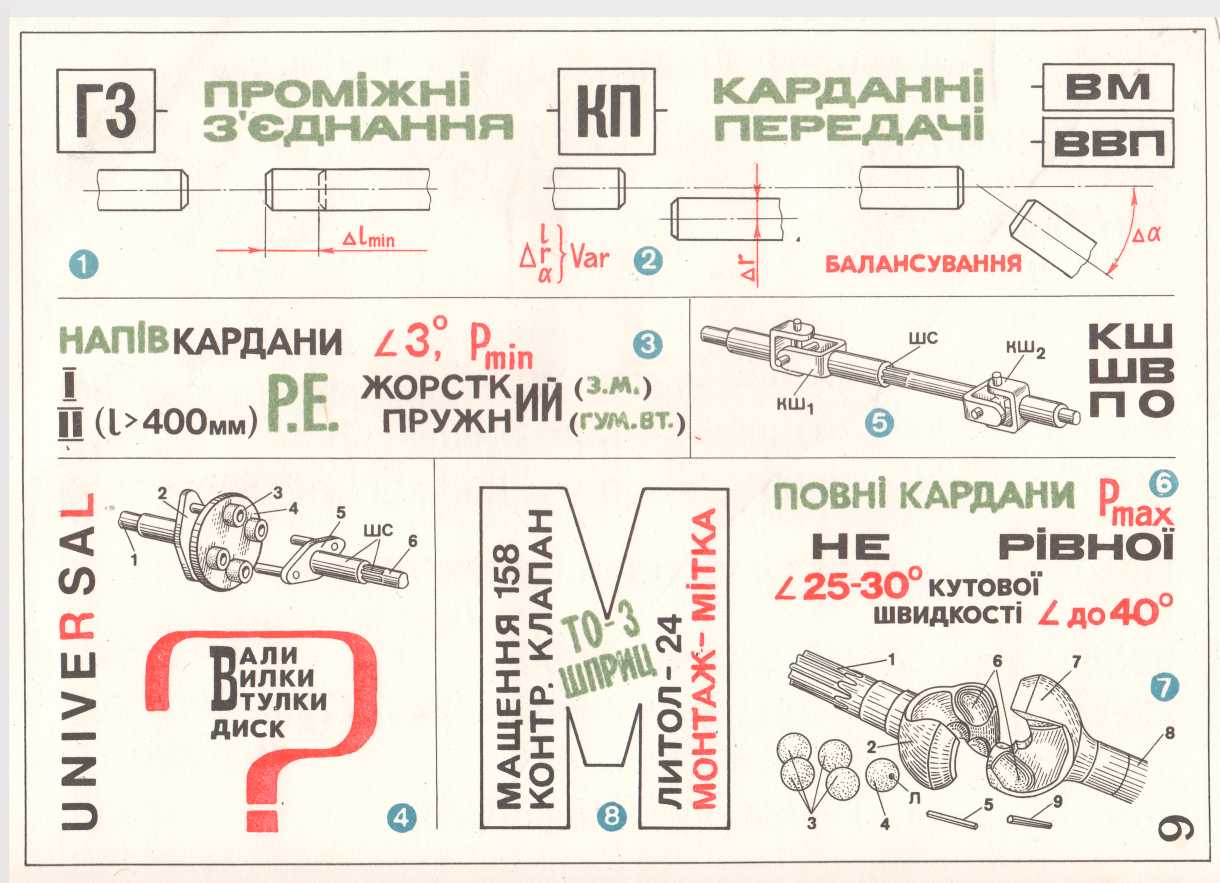 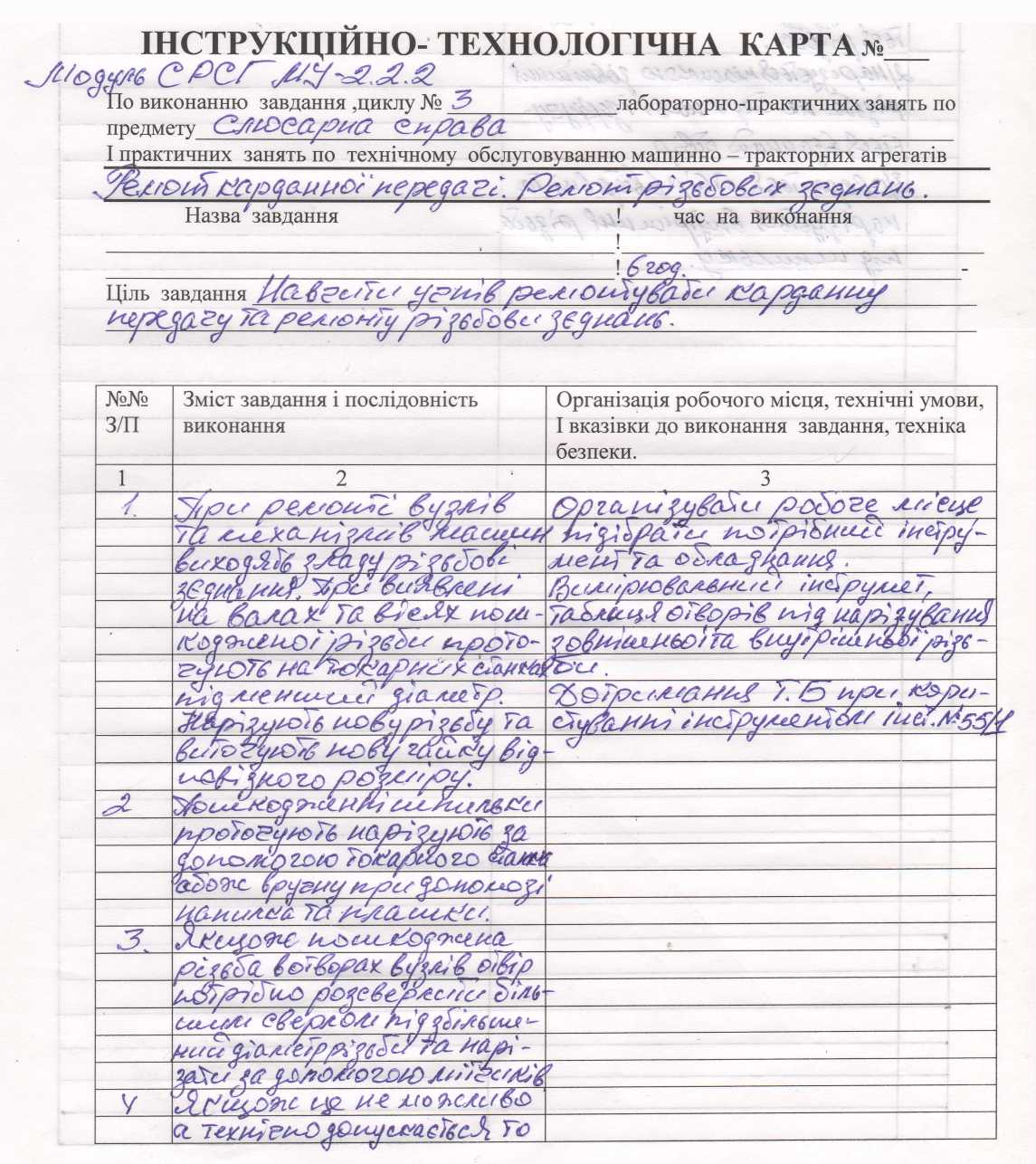 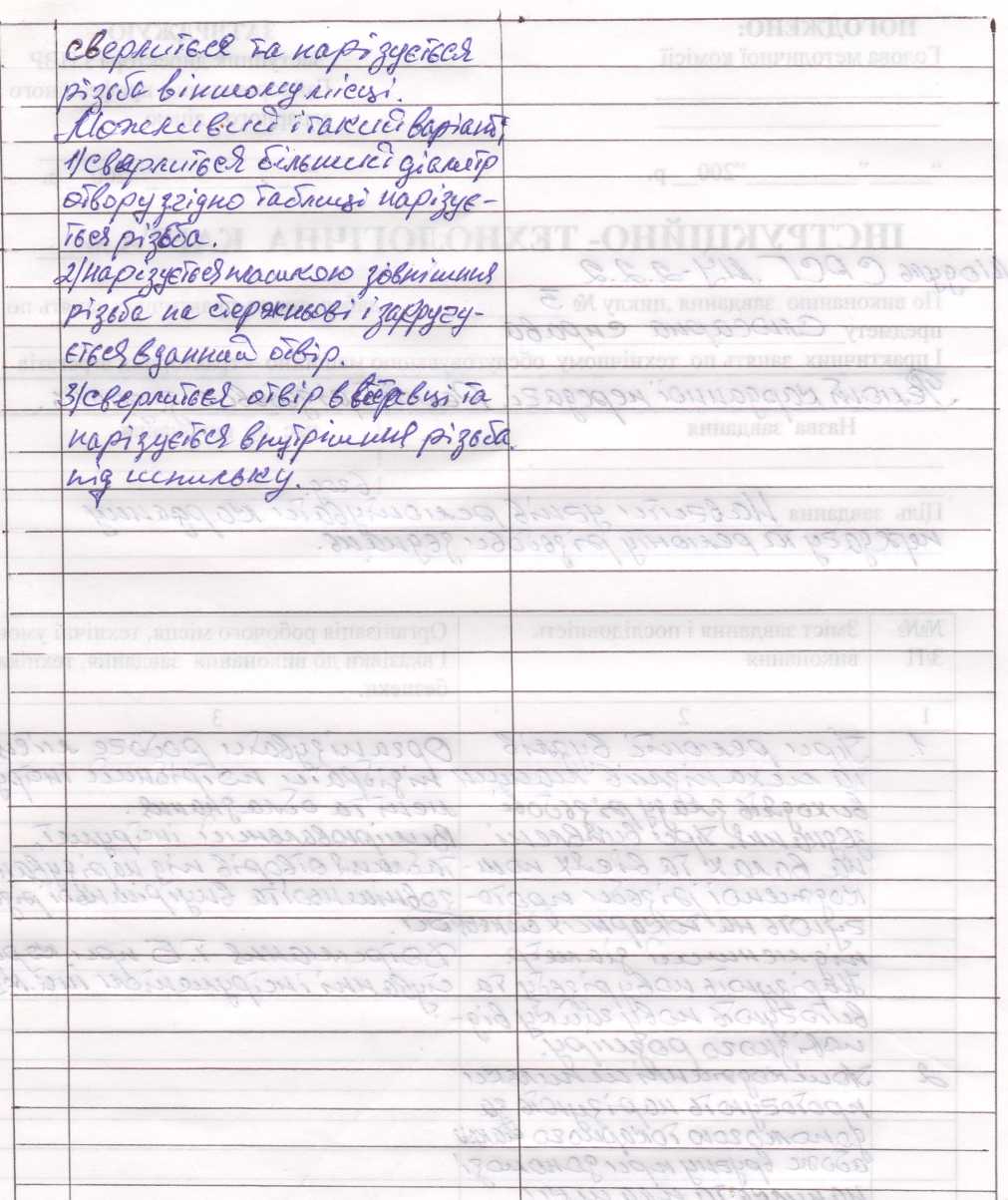 № з/пНазва роботиЧас на виконанняКількість порцій1.Організувати робоче місце для приготування оздоблювальних напівфабрикатів для борошняних кондитерських виробів. Робота із Збірником рецептур30 хв.1.Підготувати сировину: масло, цукор, цукрову пудру, кавовий порошок, какао-порошок30 хв.1.Приготувати:- крем масляний основний на цукровій пудрі;- крем масляний кавовий.2 год.500 г500 г1.Приготувати помаду:- кавову;- шоколадну.2 год.500 г500 г2.Організувати робоче місце для приготування оздоблювальних напівфабрикатів для борошняних кондитерських виробів. Робота із Збірником рецептур30 хв.2.Підготувати сировину: масло, горіхи, цукор, молоко згущене, какао-порошок30 хв.2.Приготувати:- крем масляний основний на згущеному молоці;- крем масляний шоколадний;- крем масляний горіховий.3 год.500 г500 г500 г2.Приготувати бісквітну крихту1 год.500 г3.Організувати робоче місце для приготування оздоблювальних напівфабрикатів для борошняних кондитерських виробів. Робота із Збірником рецептур30 хв.3.Підготувати сировину: масло, цукрову пудру, згущене молоко, цукор, ягоди30 хв.3.Приготувати:- крем масляний «Новий»;- крем масляний фруктовий.2 год.500 г500 г3.Приготувати помаду:- рожеву (вишнева, полунична);- білу основну.2 год.500 г500 г4.Організувати робоче місце для приготування оздоблювальних напівфабрикатів для борошняних кондитерських виробів. Робота із Збірником рецептур30 хв.4.Підготувати сировину: масло, сметану, вершки, цукор, молоко, желатин30 хв.4.Приготувати:- крем вершково-сметанний;- крем вершковий із сухих та рідких вершків.2 год.500 г500 г4.Приготувати желе на желатині:- однокольорове;- двокольорове.2 год.500 г500 г5.Організувати робоче місце для приготування оздоблювальних напівфабрикатів для борошняних кондитерських виробів. Робота із Збірником рецептур30 хв.5.Підготувати сировину: яйця, цукор, сік столового буряка, лимонну кислоту30 хв.5.Приготувати крем:- білковий заварний;- білковий (заварний) рожевий1 год.1 год. 30 хв.500 г500 г5.Приготувати сироп «тираж»1 год.15 хв.500 г6.Організувати робоче місце для приготування оздоблювальних напівфабрикатів для борошняних кондитерських виробів. Робота із Збірником рецептур30 хв.6.Підготувати сировину: цукор, сметану, вершки, цукрову пудру30 хв.6.Приготувати крем:- сметанний;- вершково-сметанний;- вершковий2 год. 30 хв.500 г500 г500 г6.Приготувати крихту:з повітряного напівфабрикату;з листкового напівфабрикату1 год. 15хв.500 г500 г7.Організувати робоче місце для приготування оздоблювальних напівфабрикатів для борошняних кондитерських виробів. Робота із Збірником рецептур30 хв.7.Підготувати сировину: цукор, яйця, цукрову пудру, лимонну кислоту30 хв.7.Приготувати крем:- білковий сирцевий;- білковий заварний2 год.500 г500 г7.Приготувати прикраси із желе на желатині2 год.500 г8.Організувати робоче місце для приготування оздоблювальних напівфабрикатів для борошняних кондитерських виробів. Робота із Збірником рецептур30 хв.8.Підготувати сировину: молоко, цукор, цукрову пудру, патоку крохмальну, лимонну кислоту30 хв.8.Приготувати помаду молочну2 год.500 г8.Приготувати сироп:- інвертний;- звичайний;- «тираж»40 хв.40 хв.40 хв.500 г500 г500 г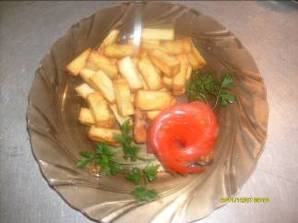 Назва сировиниКількість сировиниКількість сировиниНазва сировиниБрутто,гНетто,гкартопля533400кулінарний жир3232маса  смаженої картоплі -200маргарин столовий 1010Вихід210210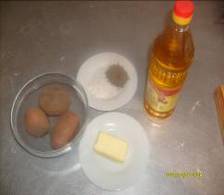 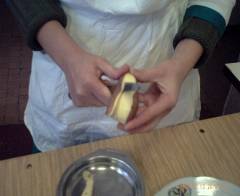 1. Набір сировини2. Обчищання  картоплі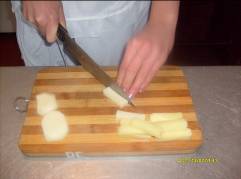 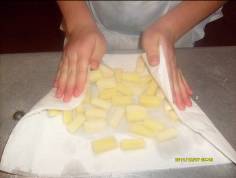 3. Нарізання  картоплі  брусочками4. Обсушування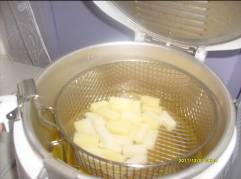 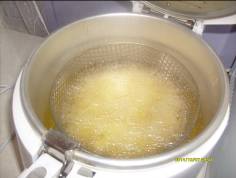 5. Закладання нарізанної картоплі   у  киплячий  жир6. Смажіння  до  рум'яної  кірочки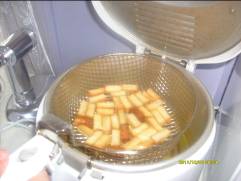 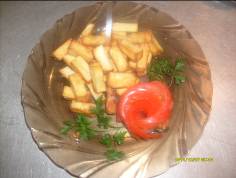 7. Відкидання на друшляк, стікання  жиру, посипання сіллю8. Відпуск страви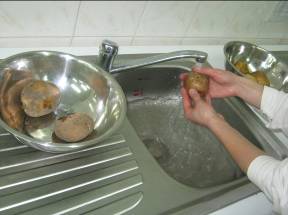 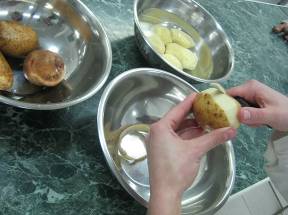 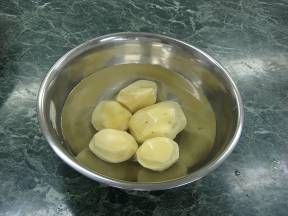 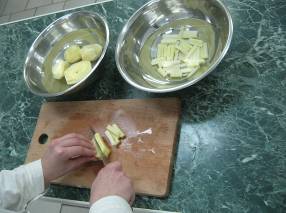 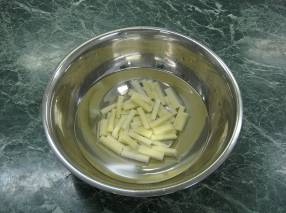 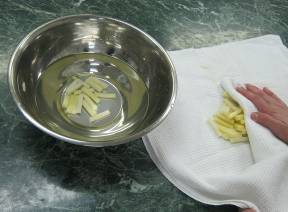 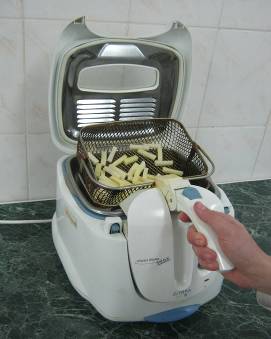 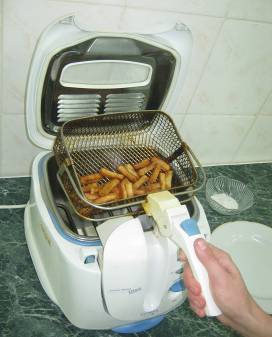 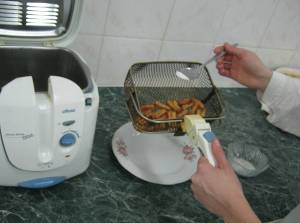 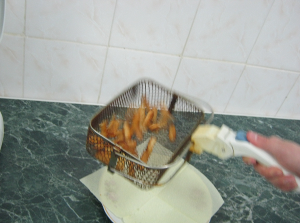 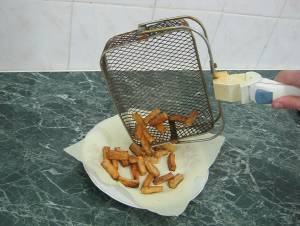 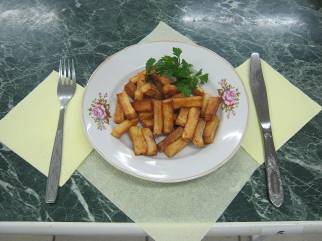 Назва сировиниКількість сировини на 1 порціюКількість сировини на 1 порціюНазва сировиниБрутто,гНетто,гКартопля533400Кулінарний жир3535Сіль 3,23,2Маса смаженої картопліМаса смаженої картоплі200Маргарин столовий або масло вершкове1010ВихідВихід210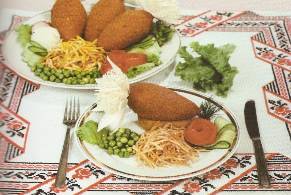 Назва сировиниКількість сировини на 1 порціюКількість сировини на 1 порціюНазва сировиниБрутто,гНетто,гКартопля533400Кулінарний жир3535Сіль 3,23,2Маса смаженої картопліМаса смаженої картоплі200Маргарин столовий або масло вершкове1010Вихід210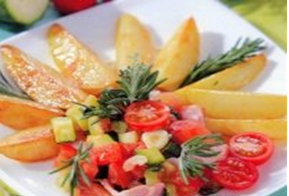 Назва сировиниКількість сировини на 1 порціюКількість сировини на 1 порціюНазва сировиниБрутто,гНетто,гКартопля533400Кулінарний жир3535Сіль 3,23,2Маса смаженої картопліМаса смаженої картоплі200Маргарин столовий або масло вершкове1010Вихід210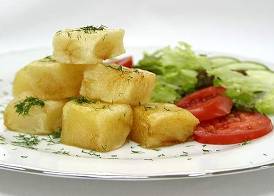 Назва сировиниКількість сировини на 1 порціюКількість сировини на 1 порціюНазва сировиниБрутто,гНетто,гКартопля533400Кулінарний жир3535Сіль 3,23,2Маса смаженої картопліМаса смаженої картоплі200Маргарин столовий або масло вершкове1010Вихід210Набір сировиниКількість на одну порцію Кількість на одну порцію Технологія приготуванняВимоги до якостіНабір сировиниБрутто,г Нетто,гТехнологія приготуванняВимоги до якостікартопля                                кулінарний    жир                 маса  смаженої картоплі                  маргарин  столовий              ______________Вихід     53332-10_______4003220010______2101. Картоплю нарізати соломкою або брусочками, часточками, кубиками, кульками, стружкою, спіральками, промити і добре обсушити. 2. В киплячий жир (температура 170-180°С) покласти підготовлену картоплю і смажити до утворення золотистої кірочки. 3. Готову картоплю відкинути на друшляк, щоб стік жир, посипати дрібною сіллю і струснути. Картоплю, нарізану брусочками, кубиками, часточками, кульками і смажену у фритюрі, називають картопля - «фрі» (усмажування - 50%), а нарізану соломкою - «пай» (усмажування 60%).4. Картоплю «пай» найчастіше використовують як гарнір до страв з філе курки і дичини або як самостійну страву. В цьому разі її слід покласти на тарілку, застелену паперовою серветкою, посипати зеленню.Зовнішній  вигляд: однакової  форми  нарізання,  з  рівномірно  підсмаженою кірочкою.Консистенція:хрумка.Колір:жовтий, на зламі властивого натурального кольору.№з/пМожливі дефекти,вади, неполадкиПричини виникненняСпособи усунення12341.При смаженні шматочки картоплі злипаються і прилипають до посудуНе змили крохмальні зерна з поверхні сирої нарізаної картопліЗмити крохмальні зерна з поверхні сирої нарізаної картоплі2.При смаженні жир розбризкуєтьсяКартоплю перед смажінням не обсушилиКартоплю перед смажінням обсушити на сухій полотняній серветці3.При смажінні жир піниться, довго утворюється, довго утворюється румяна кірочкаПеред смажінням сиру нарізану картоплю посолилиПромити та обсушити нарізану картоплю.4.Шматочки картоплі  обсмажуються нерівномірноКартоплю перед смажінням не обсушилиКартоплю перед смажінням обсушити на сухій полотняній серветці